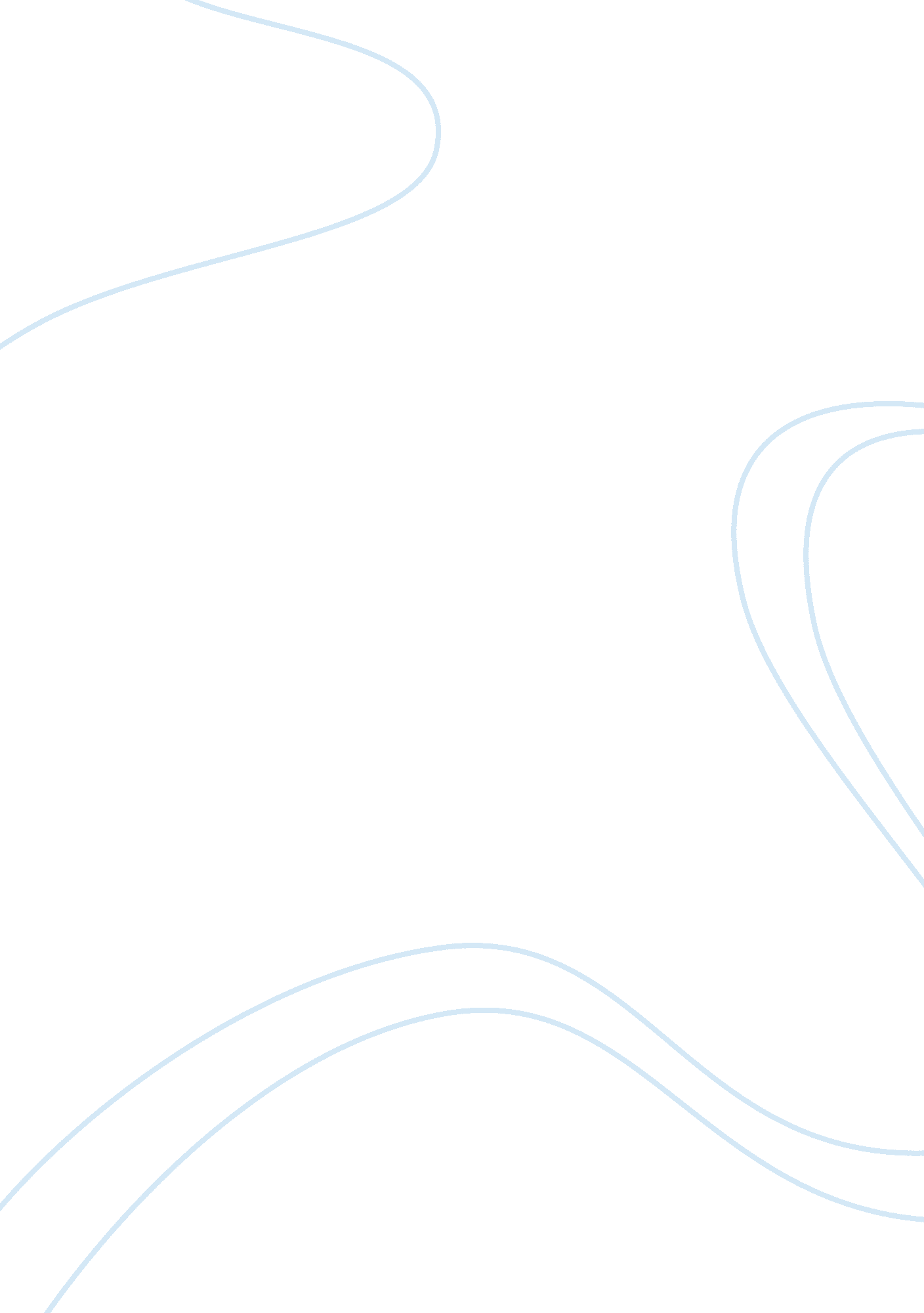 Group basic leadershipBusiness, Management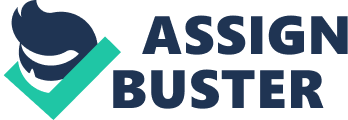 Group basic leadership is an extraordinary method to include a few individuals from a gathering in looking for inventive thoughts. This procedure is magnificent for organizations endeavoring to take care of a present issue or dodge new thoughts. Conceptualizing, delphi, and ostensible strategies are the three more well known employments of cooperative choice creators. A gathering together can frequently push forward a wide range of thoughts, which is the thinking for uniting individuals. At the point when a gathering is conceptualizing, the thought is for everybody to show their inventive thoughts, without accepting any negative criticism – in any event not till the specific end. Conceptualizing enables a few individuals from a gathering to think as widely and freely about a subject and present their thoughts without the dread of being met with pessimism. Organizations like Jump Associates has made a business off this thought alone. Meta believing is winding up to a greater degree a prevalent pattern in all enterprises and organizations are currently contracting Jump to enable them to do only that, “ think”. Bounce charges organizations a large portion of a million dollars per month just to help anticipate the fate of water, (Segal, 2010). The more unlimited method for running a gathering session utilizing an ostensible strategy. This style is fundamentally the same as conceptualizing with the exception of there isn’t as much structure. The thought is for everybody in the gathering to show their thoughts, however all thoughts are then discussed and talked about at the same time. This assistance make immediacy , yet it can likewise make a problematic and furious condition, (Sarkissian, 2017). The last method is known as the delphi system. This style is extremely organized, to such an extent, that the gathering of people examining the issue don’t need to meet. Utilizing a poll or review design, the gathering votes and introduces their feeling on the issue and the outcomes are counted and inspected to locate the best answer. This is a fast and effiecient approach to discover an answer, however doesn’t take into account much inventiveness, (Dufresne, 2017). 